Publicado en Sevilla el 22/10/2019 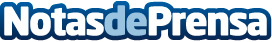 Tratamiento de endodoncia en personas mayores, informa Dental Raúl PascualEl tratamiento de endodoncia en pacientes geriátricos es cada vez más habitual encontrarlo entre los servicios especiales de Clínicas dentalesDatos de contacto:Dental Raúl PascualWeb: https://www.dentalraulpascual.com954 099 254Nota de prensa publicada en: https://www.notasdeprensa.es/tratamiento-de-endodoncia-en-personas-mayores Categorias: Medicina Medicina alternativa Personas Mayores Odontología http://www.notasdeprensa.es